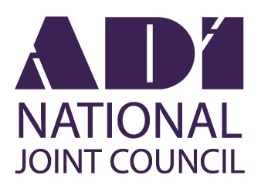  8.30		Registration opens, coffee & trade stands open  9.30	Opening Address – Neil Peek ADINJC President		Welcome from Lynne Barrie ADINJC Chairman  9.40	Adam Bragg SmartDriving – Why are we here?10.05	Adrianne Carter – The Face Whisperer        	Decoding the face for success: Driving Instructors10.40	Alan Hiscox – Safer Drivers, Safer Riders, Safer Horses	        11.05    			Coffee & comfort break11.35	Jacqui Turland DVSA Registrar of ADIs and            	John Sheridan, Driver Training Policy Manager       	DVSA Question Time and updates12.35        	Lunch (details on your badge) and trade stands1.55	Steve Proctor – How Safe are our roads for cyclists?2.35	Ian McIntosh – CEO RED Driving School         	Autonomous Vehicles and the Driving Tuition Business3.15	      		Comfort break and refreshments3.40	MPS Oliver Tayler QPM – The Honest TruthFirst Call to Crown Court: A fatal RTC enquiry and could effective education have avoided it?4.15				Raffle Draw4.30	Conference Closes. May we wish you a safe journey home and remind you to save the date for 2019, October 6th*Programme may be subject to change